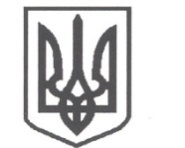 УКРАЇНАСРІБНЯНСЬКА СЕЛИЩНА РАДАЧЕРНІГІВСЬКОЇ ОБЛАСТІРІШЕННЯ(друга сесія восьмого скликання)23 грудня  2020 року	смт  Срібне              		Про затвердження Плану розвитку комунального некомерційного підприємства „Срібнянська центральна лікарня”Срібнянської селищної радиЧернігівської області на 2021-2023 роки.Керуючись ст.26 Закону України «Про місцеве самоврядування в Україні», Законом України «Основи законодавства України про охорону здоров’я», наказом Міністерства охорони здоров’я України від 31.07.2020 року № 1742 «Про затвердження Типової форми плану розвитку закладу охорони здоров’я», зареєстрованого в Міністерстві юстиції України 17 серпня 2020 р. за                  № 789/35072, з метою забезпечення соціальної справедливості та захисту конституційних прав громадян на охорону здоров'я, реалізації державної політики в галузі охорони здоров’я шляхом цільового, раціонального використання бюджетних коштів, селищна рада вирішила:Затвердити план розвитку комунального некомерційного підприємства «Срібнянська центральна лікарня» Срібнянської селищної ради Чернігівської області (додається).Генеральному директору комунального некомерційного підприємства «Срібнянська центральна лікарня» Срібнянської селищної ради Чернігівської області забезпечити реалізацію Плану розвитку.Контроль за виконанням цього рішення покласти на першого заступника селищного голови В.ЖЕЛІБУ та на постійну комісію селищної ради з питань бюджету, соціально-економічного розвитку та інвестиційної діяльності..Селищний голова						              О.ПАНЧЕНКО